Dt. 06.01.2016                                                                    FTESË PUBLIKE PËR QERAMARRJESekretariati i Këshillit Gjyqësor i Kosovës njofton të gjithë të interesuarit se kërkojmë objekt  me Qira  për Gjykatës Themelore Ferizaj, Ritenderim 3 përmes procedurës së Ftesës  Publike, të vlerësuar nga qeramarrësi  si në vijim: Kushtet teknike për objekt te kërkuara nga autoriteti kontraktues janë:Objekti i ofruar duhet te ka sipërfaqe te shfrytëzueshme prej (500 – 600 ) m².Kërkohet qe objekti te jete sa me afër  objektit te gjykatës Themelore Ferizaj, dhe te posedoj parking për se paku dy automjete zyrtare.Objekti duhet te jete i gatshëm për shfrytëzim dhe te posedoj infrastrukturë te nevojshme ( i kyçur ne rrjetin e ujësjellësit, kanalizimit, rrymës elektrike etj ) te dëshmohet me fotografi. Objekti duhet te posedoj sistemin e ngrohjes qendrore ( ne mungesë te këtij sistemi kontraktori duhet te ofroj ne objekt nxehje te rrymës, gas, etjKriter për dhënien e kontratës është:Plotësimi i kushteve te dhëna me larte.  Çmimi me i lire i ofruar për m² të ofruar për sipërfaqe te objektit.Vërejtje Komisioni i vlerësimit te ofertave mund te dale ne  vend te ngjarjes për verifikimin e saktësisë te dhënave te prezantuara ne ofertë.Të interesuarit ofertat e tyre  mund ti dorëzojnë ofertat deri me datën: 18.01.2016,  ora 14.00  në objektin e Sekretariati i Këshillit Gjyqësor i Kosovës; Adresa: Luan Haradinaj, p.n. Prishtinë.Të drejtë pjesëmarrjeje kanë të gjithë personat fizik dhe juridik. Personat juridik ose fizik te cilët dorzojne ofertat për objekt me qira, duhet me veti të sjellin vetëm kopjen e dokumentit identifikues. Të interesuarit mund të tërheqin dokumentacionin e ftesës publike në adresën e lartëpërmendur ose ta shkarkoni aplikacionin për pjesmarrje në adresën elektronike: www.kgjk-ks.org Objekti duhet të jetë:  Në gjendje të rregullt fizike sipas përshkrimit të ftesës Publike për qiramarrje;
Ofertat e nënshkruara dhe të mbyllura në zarf mund të dorëzohen deri më 18.01.2016, ora 14:00 ndërsa hapja e ofertave bëhet me 18.01.2016 në ora 14:30 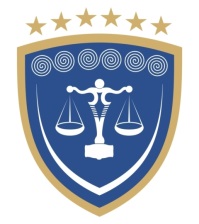 REPUBLIKA E KOSOVËSREPUBLIKA KOSOVA – REPUBLIC OF KOSOVOKËSHILLI GJYQËSOR I KOSOVËSSUDSKI SAVET KOSOVA - KOSOVO JUDICIAL COUNCILSEKRETARIATI – SEKRETARIJAT - SECRETARAITNr.Përshkrimi Madhësia e objektit ne m²Çmimi i ofruarpër m² € Çmimi €        në total1 Objekt me qira  për Gjykatës Themelore në Ferizaj, Ritenderim 3                          Totali me te gjitha taksat e aplikueshme                           Totali me te gjitha taksat e aplikueshme                           Totali me te gjitha taksat e aplikueshme                           Totali me te gjitha taksat e aplikueshme 